1015/The Cats Text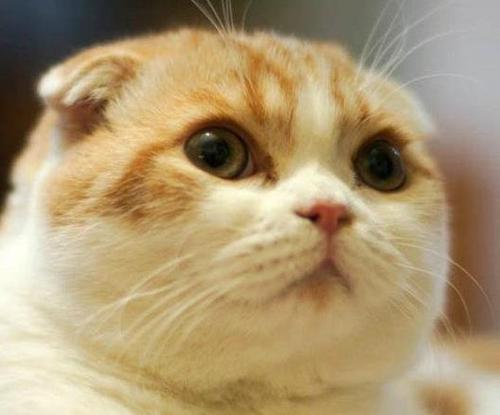 	There are several different kinds of cats. Some cats are wild animals but some of them have adapted to be a domestic pet.  Cats are mammals just like humans, dogs, or dolphins.  They give birth to 3 to 5 kittens at once, and breed in some seasons, these seasons begin during spring and end in late autumn.  Unless the environment is controlled cats can breed very quickly.  The cats you usually come across are the domestic cats, or the domestic cats that have been abandoned by its owner.  	Cats are known to be nocturnal animals, they usually are active at night times.  They are well known to sleep up to 18 hours a day!!  The cat's outward traits such as fur, color or its size differs very much depending on what kind of cat it is.  The feline animals only eat meat, they are carnivores.  They MUST eat meat in order to survive, they do eat some other things, but these are not necessary for their survival.  Like dogs they cannot eat chocolate, it is very toxic to them.	A very important feature of the cat's physique is its whiskers.  All cats have whiskers on their face, and on the back of their front legs.  These whiskers help them determine whether the cat can pass through certain hole or space or not.  Cats also have incredibly acute hearing.  They will hear you when you come home, and come out to the door to greet you.  Cats also are very agile, and affectionate, they are great pets.  A domestic cat lives up to 12~ 15 years, the longest living cat was Creme Puff, it lived until it was 38 years old!! Fun Facts Worksheet1. Sir Issac Newton of England invented this for his cats a) the scratching postb) the litter boxc) cat collarsd) the swinging cat door2. Abraham Lincoln's cat was the first to live in the White House.  What was his cat's name?a) Missyb) Garfieldc) Tabbyd) Stripes3. In Lewis Carroll's Alice in Wonderland, Alice has her own cat, what is her name? a) Dinahb) Prissyc) Millad) Sassy 4. In the children's story; The Bremen Town Musicians what instrument id the cat play? a) whisker harpb) violinc) sing with voiced)  cello Listening   Speaking   Reading    Grammar   Writing Listening   Speaking   Reading    Grammar   Writing Listening   Speaking   Reading    Grammar   Writing Listening   Speaking   Reading    Grammar   WritingTopic:  Cats Topic:  Cats Topic:  Cats Topic:  Cats Instructor:Kyunam KimStudents Competency Level   Intermediate. Number of Students:14Lesson Length:51Materials: (List the Names of all materials used in the lesson. Materials must be shown at the end of this document)Whiteboard and Markers Fun Facts Worksheet	The Cats Text       Jellicle Songs VideoOverhead ScreenComputerMaterials: (List the Names of all materials used in the lesson. Materials must be shown at the end of this document)Whiteboard and Markers Fun Facts Worksheet	The Cats Text       Jellicle Songs VideoOverhead ScreenComputerMaterials: (List the Names of all materials used in the lesson. Materials must be shown at the end of this document)Whiteboard and Markers Fun Facts Worksheet	The Cats Text       Jellicle Songs VideoOverhead ScreenComputerMaterials: (List the Names of all materials used in the lesson. Materials must be shown at the end of this document)Whiteboard and Markers Fun Facts Worksheet	The Cats Text       Jellicle Songs VideoOverhead ScreenComputerAims: (What students will be able to achieve by participating in the activities of the lesson.  (Ss gain or get by doing…)-Ss will be able to listen and express their own ideas about cats and get to know them better. -Ss will practice expressing their thoughts using the worksheet and sharing their opinions with the class.. Aims: (What students will be able to achieve by participating in the activities of the lesson.  (Ss gain or get by doing…)-Ss will be able to listen and express their own ideas about cats and get to know them better. -Ss will practice expressing their thoughts using the worksheet and sharing their opinions with the class.. Aims: (What students will be able to achieve by participating in the activities of the lesson.  (Ss gain or get by doing…)-Ss will be able to listen and express their own ideas about cats and get to know them better. -Ss will practice expressing their thoughts using the worksheet and sharing their opinions with the class.. Aims: (What students will be able to achieve by participating in the activities of the lesson.  (Ss gain or get by doing…)-Ss will be able to listen and express their own ideas about cats and get to know them better. -Ss will practice expressing their thoughts using the worksheet and sharing their opinions with the class.. Language Skills: (Lists what activities language skills students will be using by participating in the activities of the lesson.)Reading: (Where did reading occur in the lesson?)Reading the prepared text : Listening: (Where did listening occur in the lesson?)Listening to what T says ( T talk, instructions, questions ) Speaking: (Where did speaking occur in the lesson?)Speaking in a discussion, speaking to TWriting: (Where did writing occur in the lesson?)            Doing the WorksheetLanguage Skills: (Lists what activities language skills students will be using by participating in the activities of the lesson.)Reading: (Where did reading occur in the lesson?)Reading the prepared text : Listening: (Where did listening occur in the lesson?)Listening to what T says ( T talk, instructions, questions ) Speaking: (Where did speaking occur in the lesson?)Speaking in a discussion, speaking to TWriting: (Where did writing occur in the lesson?)            Doing the WorksheetLanguage Skills: (Lists what activities language skills students will be using by participating in the activities of the lesson.)Reading: (Where did reading occur in the lesson?)Reading the prepared text : Listening: (Where did listening occur in the lesson?)Listening to what T says ( T talk, instructions, questions ) Speaking: (Where did speaking occur in the lesson?)Speaking in a discussion, speaking to TWriting: (Where did writing occur in the lesson?)            Doing the WorksheetLanguage Skills: (Lists what activities language skills students will be using by participating in the activities of the lesson.)Reading: (Where did reading occur in the lesson?)Reading the prepared text : Listening: (Where did listening occur in the lesson?)Listening to what T says ( T talk, instructions, questions ) Speaking: (Where did speaking occur in the lesson?)Speaking in a discussion, speaking to TWriting: (Where did writing occur in the lesson?)            Doing the WorksheetLanguage Systems: (Lists what language systems students will be using by participating in the activities of the lesson.)Phonology: (sound)Listening to teacher. Listening to other students speak. Function: (situation)Talking about pets.Lexis: (meaning)Learning vocabulary in the text. Grammar: (language structure)General discussion and reading, grammar is not emphasized. Discourse: (communication) Talking among the class, and with the T Language Systems: (Lists what language systems students will be using by participating in the activities of the lesson.)Phonology: (sound)Listening to teacher. Listening to other students speak. Function: (situation)Talking about pets.Lexis: (meaning)Learning vocabulary in the text. Grammar: (language structure)General discussion and reading, grammar is not emphasized. Discourse: (communication) Talking among the class, and with the T Language Systems: (Lists what language systems students will be using by participating in the activities of the lesson.)Phonology: (sound)Listening to teacher. Listening to other students speak. Function: (situation)Talking about pets.Lexis: (meaning)Learning vocabulary in the text. Grammar: (language structure)General discussion and reading, grammar is not emphasized. Discourse: (communication) Talking among the class, and with the T Language Systems: (Lists what language systems students will be using by participating in the activities of the lesson.)Phonology: (sound)Listening to teacher. Listening to other students speak. Function: (situation)Talking about pets.Lexis: (meaning)Learning vocabulary in the text. Grammar: (language structure)General discussion and reading, grammar is not emphasized. Discourse: (communication) Talking among the class, and with the T Assumptions: (What students must already be able to do and what concepts must already be mastered before the lesson in order to achieve the aims of the lesson.)Ss can listen and understand what the T says. .Ss have some knowledge about cats. Ss may have thought about having pets. Assumptions: (What students must already be able to do and what concepts must already be mastered before the lesson in order to achieve the aims of the lesson.)Ss can listen and understand what the T says. .Ss have some knowledge about cats. Ss may have thought about having pets. Assumptions: (What students must already be able to do and what concepts must already be mastered before the lesson in order to achieve the aims of the lesson.)Ss can listen and understand what the T says. .Ss have some knowledge about cats. Ss may have thought about having pets. Assumptions: (What students must already be able to do and what concepts must already be mastered before the lesson in order to achieve the aims of the lesson.)Ss can listen and understand what the T says. .Ss have some knowledge about cats. Ss may have thought about having pets. Anticipated Errors and Solutions: (What things might go wrong in the lesson and what the solution will be. An SOS activity should also be included)Ss might have little interest in cats and prefers other animals.Anticipated Errors and Solutions: (What things might go wrong in the lesson and what the solution will be. An SOS activity should also be included)Ss might have little interest in cats and prefers other animals.Anticipated Errors and Solutions: (What things might go wrong in the lesson and what the solution will be. An SOS activity should also be included)Ss might have little interest in cats and prefers other animals.Anticipated Errors and Solutions: (What things might go wrong in the lesson and what the solution will be. An SOS activity should also be included)Ss might have little interest in cats and prefers other animals.References:http://www.funtrivia.com/References:http://www.funtrivia.com/References:http://www.funtrivia.com/References:http://www.funtrivia.com/Lead-In or Pre-Task Part (Warm-Up Part to activate and create interest in the lesson.)Lead-In or Pre-Task Part (Warm-Up Part to activate and create interest in the lesson.)Lead-In or Pre-Task Part (Warm-Up Part to activate and create interest in the lesson.)Lead-In or Pre-Task Part (Warm-Up Part to activate and create interest in the lesson.)Materials: (List the Names of all materials used in the Lead-In or Pre-Task Part of the lesson. Materials must be shown at the end of this document)Materials: (List the Names of all materials used in the Lead-In or Pre-Task Part of the lesson. Materials must be shown at the end of this document)Materials: (List the Names of all materials used in the Lead-In or Pre-Task Part of the lesson. Materials must be shown at the end of this document)Materials: (List the Names of all materials used in the Lead-In or Pre-Task Part of the lesson. Materials must be shown at the end of this document)Time:Classroom Set Up:Student Activity and Goals:Teacher Procedure & Instructions:1 min3 min5 min1 minWWS-WWGreet TS listenShare experiencesSs agree and listenGreet SsT story about loving animals Ask Ss about their experiences with pets. Transition - Let's learn about cats today! Pre-Activity or Task Familiarization Part  (Presentation Part Presenting the language structure to be covered in the lesson. Prepares students for the communication activity.)Pre-Activity or Task Familiarization Part  (Presentation Part Presenting the language structure to be covered in the lesson. Prepares students for the communication activity.)Pre-Activity or Task Familiarization Part  (Presentation Part Presenting the language structure to be covered in the lesson. Prepares students for the communication activity.)Pre-Activity or Task Familiarization Part  (Presentation Part Presenting the language structure to be covered in the lesson. Prepares students for the communication activity.)Materials: (List the Names of all materials used in the Pre-Activity or Task Familiarization Part of the lesson. Materials must be shown at the end of this document)Fun Facts WorksheetMaterials: (List the Names of all materials used in the Pre-Activity or Task Familiarization Part of the lesson. Materials must be shown at the end of this document)Fun Facts WorksheetMaterials: (List the Names of all materials used in the Pre-Activity or Task Familiarization Part of the lesson. Materials must be shown at the end of this document)Fun Facts WorksheetMaterials: (List the Names of all materials used in the Pre-Activity or Task Familiarization Part of the lesson. Materials must be shown at the end of this document)Fun Facts WorksheetTime:Classroom Set Up:Student Activity and Goals:Teacher Procedure & Instructions:5 minWSs receive worksheet and reads questionsGive the Fun Facts Worksheetand read and do Questions together. Transition.  Let's learn more about cats!!Main Activity or Task Realization Part (Practice to Production Part Teacher lead practice of the language presented and move to communication based more student centered activity)Main Activity or Task Realization Part (Practice to Production Part Teacher lead practice of the language presented and move to communication based more student centered activity)Main Activity or Task Realization Part (Practice to Production Part Teacher lead practice of the language presented and move to communication based more student centered activity)Main Activity or Task Realization Part (Practice to Production Part Teacher lead practice of the language presented and move to communication based more student centered activity)Materials: (List the Names of all materials used in the Main Activity or Task Realization Part of the lesson. Materials must be shown at the end of this document)Jellicle Songs VideoProjectorOverhead ScreenComputerThe Cats TextMaterials: (List the Names of all materials used in the Main Activity or Task Realization Part of the lesson. Materials must be shown at the end of this document)Jellicle Songs VideoProjectorOverhead ScreenComputerThe Cats TextMaterials: (List the Names of all materials used in the Main Activity or Task Realization Part of the lesson. Materials must be shown at the end of this document)Jellicle Songs VideoProjectorOverhead ScreenComputerThe Cats TextMaterials: (List the Names of all materials used in the Main Activity or Task Realization Part of the lesson. Materials must be shown at the end of this document)Jellicle Songs VideoProjectorOverhead ScreenComputerThe Cats TextTime:Classroom Set Up:Student Activity and Goals:Teacher Procedure & Instructions:3 min2 min5 min2 min2 min 10 min10 minWS-WS-WWS-GGSs watch the videoSs talk with TSs receive and read the text. Ss answer to T questionSs listen to teacher/get into groupsSs discuss in GroupsSs share their opinionsShow video Jellicle Songs Video to Ss Get Ss reaction to the Musical video. Give The Cats Text and read together. Use CCQ to check that Ss understood the text.Put Ss into small groups of 3 or 4Lead activity - What would make a happy cat?Elicit Ss to brainstorm about what would make them happy if they became a cat. -Give example first. Share group opinions. Post Activity or Post Task Part (Wrap-Up Part Close the Lesson on a high note to and consolidate language learned in a communication based activity new situation.)Post Activity or Post Task Part (Wrap-Up Part Close the Lesson on a high note to and consolidate language learned in a communication based activity new situation.)Post Activity or Post Task Part (Wrap-Up Part Close the Lesson on a high note to and consolidate language learned in a communication based activity new situation.)Post Activity or Post Task Part (Wrap-Up Part Close the Lesson on a high note to and consolidate language learned in a communication based activity new situation.)Materials: (List the Names of all materials used in the Post Activity or Post Task Part of the lesson. Materials must be shown at the end of this document)Materials: (List the Names of all materials used in the Post Activity or Post Task Part of the lesson. Materials must be shown at the end of this document)Materials: (List the Names of all materials used in the Post Activity or Post Task Part of the lesson. Materials must be shown at the end of this document)Materials: (List the Names of all materials used in the Post Activity or Post Task Part of the lesson. Materials must be shown at the end of this document)Time:Classroom Set Up:Student Activity and Goals:Teacher Procedure Instructions:2 min1minWWSs listen and answer. Ss thank the TTalk with students about any prejudice they had about cats, check if the lesson had changed their thoughts about cats. Thank Ss for participation and end class. 